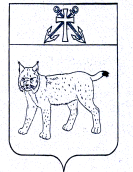 АДМИНИСТРАЦИЯ УСТЬ-КУБИНСКОГО МУНИЦИПАЛЬНОГО ОКРУГАПОСТАНОВЛЕНИЕс. Устьеот 18.03.2024                                                                                                       № 483О внесении изменений в постановление администрации округа от 13 июля 2023 года № 1121 «Об утверждении муниципальной программы «Поддержка социально ориентированных некоммерческих организаций  в Усть-Кубинском муниципальном  округе  на  2023-2027 годы»В соответствии с постановлением администрации округа от 21 февраля 2023 года № 322 «Об утверждении порядка разработки, реализации и оценки эффективности муниципальных программ Усть-Кубинского муниципального округа», ст. 42 Устава округа администрация округаПОСТАНОВЛЯЕТ:Внести в муниципальную программу «Поддержка социально ориентированных некоммерческих организаций в Усть-Кубинском муниципальном округе на 2023-2027 годы», утвержденную постановлением администрации округа от 13 июля 2023 года № 1121 «Об утверждении муниципальной программы «Поддержка социально ориентированных некоммерческих организаций  в Усть-Кубинском муниципальном  округе  на  2023-2027 годы», следующие изменения:1.1. В позиции «Соисполнители муниципальной программы» Паспорта программы слова «Автономное учреждение «Центр культуры, библиотечного обслуживания и спорта Усть-Кубинского района» заменить словами «муниципальное учреждение «Усть-Кубинский центр культуры и библиотечного обслуживания».1.2. Позицию Паспорта программы «Объём финансового обеспечения муниципальной программы» изложить в следующей редакции:1.3. В графе второй строки 4.2 Таблицы приложения 3 к муниципальной программе слова «Автономное учреждение «Центр культуры, библиотечного обслуживания и спорта Усть-Кубинского района» заменить словами «МУ «Усть-Кубинский центр культуры и библиотечного обслуживания».1.4. Таблицу приложения 4 к муниципальной программе изложить в следующей редакции согласно приложению 1 к настоящему постановлению.1.5. Таблицу приложения 5 к муниципальной программе   изложить в следующей редакции согласно приложению 2 к настоящему постановлению.2. Настоящее постановление вступает в силу со дня его официального опубликования.Глава округа                                                                                                     И.В. БыковПриложение 1 к постановлению администрации округа от 18.03.2024 № 483«Приложение 4к  муниципальной программе «Поддержка социально ориентированных некоммерческих организаций в Усть-Кубинском муниципальном  округе  на  2023-2027 годы»Финансовое обеспечение реализации муниципальной Программы за счет средств бюджета округа                                                                                                                                                                                             тыс.руб.* Указываются конкретные годы периода реализации муниципальной программы.** Указываются субвенции, субсидии и иные трансферты областного, федерального бюджета при условии подтверждения поступления средств.*** Указываются при условии документального подтверждения поступления средств.Приложение 2 к постановлению администрации округа от 18.03.2024 № 483«Приложение 5к  муниципальной программе «Поддержка социально ориентированных некоммерческих организаций в Усть-Кубинском муниципальном  округе  на  2023-2027 годы»Финансовое обеспечение муниципальной программы  за счет средств бюджета округа1 Указываются конкретные годы периода реализации  муниципальной  программы (подпрограммы муниципальной программы).2 Указываются субвенции, субсидии и иные трансферты федерального и областного  бюджетов  при условии подтверждения поступления указанных средств.3 Указываются при условии подтверждения поступления указанных средств.                  4 Номер основного мероприятия состоит из номера соответствующей подпрограммы и порядкового номера данного основного мероприятия в рамках подпрограммы.Объёмы финансового обеспечения муниципальной программы Общий объем финансирования мероприятий Программы составляет 1560,0 тыс. рублей, в том числе: - средства бюджета Усть-Кубинского муниципального округа - 1560,0 тыс. рублей;Объем финансирования с разбивкой по годам:2023 год - 390,0 тыс. рублей;2024 год - 390,0 тыс. рублей;2025 год - 390,0 тыс. рублей;2026 год - 390,0 тыс. рублей;2027 год - 0,0 тыс. рублей.Ответственный исполнитель, соисполнитель, исполнительИсточник финансового обеспеченияРасходы Расходы Расходы Расходы Расходы Расходы Ответственный исполнитель, соисполнитель, исполнительИсточник финансового обеспечения2023 год2024 год2025 год2026 год2027 годВсего за2023-2027годы12345678Итого по муниципальной программевсего, в том числе390,0390,0390,0390,001560,0Итого по муниципальной программесобственные доходы бюджета округа390,0390,0390,0390,001560,0Итого по муниципальной программесубвенции и субсидии федерального бюджета*000000Итого по муниципальной программесубвенции и субсидии областного бюджета**000000Итого по муниципальной программебезвозмездные поступления государственных внебюджетных фондов, физических и юридических лиц***000000Администрация Усть-Кубинского муниципального округавсего, в том числе390,0390,0390,0390,001560,0Администрация Усть-Кубинского муниципального округасобственные доходы бюджета округа390,0390,0390,0390,001560,0Администрация Усть-Кубинского муниципального округасубвенции и субсидии федерального бюджета*000000Администрация Усть-Кубинского муниципального округасубвенции и субсидии областного бюджета**000000Администрация Усть-Кубинского муниципального округабезвозмездные поступления государственных внебюджетных фондов, физических и юридических лиц***000000№ п/пСтатусНаименование подпрограммы, основного мероприятияОтветственный исполнитель подпрограммы, исполнительИсточник финансового обеспеченияРасходы (тыс. руб.)Расходы (тыс. руб.)Расходы (тыс. руб.)Расходы (тыс. руб.)Расходы (тыс. руб.)Расходы (тыс. руб.)№ п/пСтатусНаименование подпрограммы, основного мероприятияОтветственный исполнитель подпрограммы, исполнительИсточник финансового обеспечения20232024202520262027всегоза 2023 - 2027 годы112345678910111ПрограммаПоддержка социально ориентированных некоммерческих организаций в Усть-Кубинском муниципальном  округе  на  2023-2027 годыИТОГОвсего, в том числе390,0390,0390,0390,001560,01ПрограммаПоддержка социально ориентированных некоммерческих организаций в Усть-Кубинском муниципальном  округе  на  2023-2027 годыИТОГОсобственные доходы бюджета округа390,0390,0390,0390,001560,01ПрограммаПоддержка социально ориентированных некоммерческих организаций в Усть-Кубинском муниципальном  округе  на  2023-2027 годыИТОГОсубвенции и субсидии федерального бюджета20000001ПрограммаПоддержка социально ориентированных некоммерческих организаций в Усть-Кубинском муниципальном  округе  на  2023-2027 годыИТОГОсубвенции и субсидии областного бюджета20000001ПрограммаПоддержка социально ориентированных некоммерческих организаций в Усть-Кубинском муниципальном  округе  на  2023-2027 годыИТОГОбезвозмездные поступления государственных внебюджетных фондов, физических и юридических лиц300000022Мероприятие1.2. Проведение семинаров, совещаний, «круглых столов», публичных и массовых мероприятий по вопросам деятельности социально ориентированных некоммерческих организаций и общественных объединенийИТОГОвсего, в том числе285,0285,0285,0295,001150,022Мероприятие1.2. Проведение семинаров, совещаний, «круглых столов», публичных и массовых мероприятий по вопросам деятельности социально ориентированных некоммерческих организаций и общественных объединенийИТОГОсобственные доходы бюджета округа285,0285,0285,0295,001150,022Мероприятие1.2. Проведение семинаров, совещаний, «круглых столов», публичных и массовых мероприятий по вопросам деятельности социально ориентированных некоммерческих организаций и общественных объединенийИТОГОсубвенции и субсидии федерального бюджета200000022Мероприятие1.2. Проведение семинаров, совещаний, «круглых столов», публичных и массовых мероприятий по вопросам деятельности социально ориентированных некоммерческих организаций и общественных объединенийИТОГОсубвенции и субсидии областного бюджета200000022Мероприятие1.2. Проведение семинаров, совещаний, «круглых столов», публичных и массовых мероприятий по вопросам деятельности социально ориентированных некоммерческих организаций и общественных объединенийИТОГОбезвозмездные поступления государственных внебюджетных фондов, физических и юридических лиц30000003Мероприятие3.2. Предоставление транспорта, находящегося в муниципальной собственности,  для поездки  на мероприятия, фестивали, совещания, конференции и др.ИТОГОвсего, в том числе15,020,015,00050,03Мероприятие3.2. Предоставление транспорта, находящегося в муниципальной собственности,  для поездки  на мероприятия, фестивали, совещания, конференции и др.ИТОГОсобственные доходы бюджета округа15,020,015,00050,03Мероприятие3.2. Предоставление транспорта, находящегося в муниципальной собственности,  для поездки  на мероприятия, фестивали, совещания, конференции и др.ИТОГОсубвенции и субсидии федерального бюджета20000003Мероприятие3.2. Предоставление транспорта, находящегося в муниципальной собственности,  для поездки  на мероприятия, фестивали, совещания, конференции и др.ИТОГОсубвенции и субсидии областного бюджета20000003Мероприятие3.2. Предоставление транспорта, находящегося в муниципальной собственности,  для поездки  на мероприятия, фестивали, совещания, конференции и др.ИТОГОбезвозмездные поступления государственных внебюджетных фондов, физических и юридических лиц30000004Мероприятие4.1. Оплата коммунальных услуг,  услуг телефонной связи  и интернета, находящегося  в помещении муниципальной собственности и занимаемого социально ориентированными некоммерческими организациямиИТОГОвсего, в том числе6,06,06,06,0024,04Мероприятие4.1. Оплата коммунальных услуг,  услуг телефонной связи  и интернета, находящегося  в помещении муниципальной собственности и занимаемого социально ориентированными некоммерческими организациямиИТОГОсобственные доходы бюджета округа6,06,06,06,0024,04Мероприятие4.1. Оплата коммунальных услуг,  услуг телефонной связи  и интернета, находящегося  в помещении муниципальной собственности и занимаемого социально ориентированными некоммерческими организациямиИТОГОсубвенции и субсидии федерального бюджета20000004Мероприятие4.1. Оплата коммунальных услуг,  услуг телефонной связи  и интернета, находящегося  в помещении муниципальной собственности и занимаемого социально ориентированными некоммерческими организациямиИТОГОсубвенции и субсидии областного бюджета20000004Мероприятие4.1. Оплата коммунальных услуг,  услуг телефонной связи  и интернета, находящегося  в помещении муниципальной собственности и занимаемого социально ориентированными некоммерческими организациямиИТОГОбезвозмездные поступления государственных внебюджетных фондов, физических и юридических лиц30000005Мероприятие4.2. Организация и проведение районных  мероприятий совместно с   общественными организациямиИТОГОвсего, в том числе84,079,084,089,00336,05Мероприятие4.2. Организация и проведение районных  мероприятий совместно с   общественными организациямиИТОГОсобственные доходы бюджета округа84,079,084,089,00336,05Мероприятие4.2. Организация и проведение районных  мероприятий совместно с   общественными организациямиИТОГОсубвенции и субсидии федерального бюджета20000005Мероприятие4.2. Организация и проведение районных  мероприятий совместно с   общественными организациямиИТОГОсубвенции и субсидии областного бюджета20000005Мероприятие4.2. Организация и проведение районных  мероприятий совместно с   общественными организациямиИТОГОбезвозмездные поступления государственных внебюджетных фондов, физических и юридических лиц3000000